Name: ____________________________________________Notes:  Acids and Bases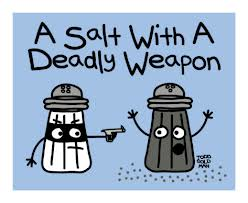 Acid:Example: Properties of an acid: __________________________________________________________________________________________________Base: Example:  Properties of a base:__________________________________________________________________________________________________Neutralization: Example of a neutralization:__________________________________________________________________________________________________pH Scale: The ratio of [H+] to  [OH-] determines pH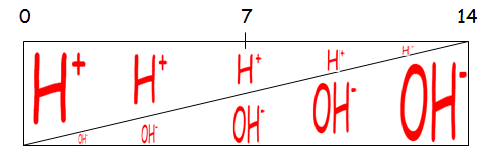 In acids  [H+] > [OH-]In bases [H+] < [OH-]When neutral [H+] = [OH-]Practice Problems1.	Use Table K and Table L to help you identify the rules for determining whether a substance is an acid, a base, or a salt based on the formula. Underline all the acids, circle bases, and box in organic compounds. 	NH3		NaCl		CH3OH		H2SO4		Ca(OH)2	CH4		NH4Br		HCl		Na2SO4		HNO3		CH3COOH	NaOH	H3PO4		LiOH		CH2(OH)2	NH4OH		Ca(NO3)2	HC2H3O2All acids have the  ____________ ion in common.All bases have the _____________ ion in common.All salts have formulas: _________________________________________________________________All other compounds have formulas: ______________________________________________________Organic acids have the general formula: ________________ 2.	Which formula represents a hydrogen ion?(1) H+ 	(2) OH–          (3) NH4+ 	       (4) HCO3–3.	Which compound is an acid?(1) H2SO4     	(2) NaOH       (3) KCl            (4) NH34.	Which substance is an acid?(1) Ba(OH)2      (2) H3PO4     (3) CH3COOCH3 	(4) NaCl5.	Which compound releases hydroxide ions in an aqueous solution?(1) CH3COOH      (2) HCl        (3) CH3OH          	(4) KOH6.  Which two compounds are electrolytes? 	(1) C6H12O6 and CH3CH2OH 	(2) C6H12O6 and HCl 	(3) NaOH and HCl 	(4) NaOH and CH3CHOH7.	When one compound dissolves in water, the only positive ion produced in the solution is H+(aq). This compound is classified as 	(1) a salt 			(2) a hydrocarbon 		(3) an Arrhenius acid	(4) an Arrhenius base8.	An aqueous solution of lithium hydroxide contains hydroxide ions as the only negative ion in solution. Lithium hydroxide is classified as an 	(1) aldehyde 	(3) Arrhenius acid 	(2) alcohol     	(4) Arrhenius base 9.	Which compound is an acid? 	(1) H2SO4    	(3) NaOH 	(2) KCl         	(4) NH3 10.	A  base yields which ion as the only negative ion in an aqueous solution? 	(1) hydride ion      	(3) hydronium ion 	(2) hydrogen ion   	(4) hydroxide ionStrong or Weak, Concentrated or Dilute?Directions: For each case, decide if the picture shows a weak or strong, and concentrated or dilute solution.Acid: 				H+ ion: 			Anion A-:5. What does concentrated mean in terms of amount of particles? ____________________________________6. What does dilute mean in terms of amount of particles?__________________________________________7. What does strong mean in terms of ions? ______________________________________________________8. What does weak mean in terms of ions? _______________________________________________________The pH ScaleThe pH scale is a measure of the H+ or H3O+ concentration in a solution. “pH” stands for “potential to ATTRACT Hydrogen ions” “potential to ATTRACT Hydrogen ionsAcids have a LOW pH (a LOW potential to attract H+ ions (release/DONATE H+)Bases have a HIGH pH (a HIGH potential to attract H+ ions (bases are H+ acceptors)The pH scale is logarithmic, which means that a change of one pH unit will change the concentration of H+ by a factor of 10.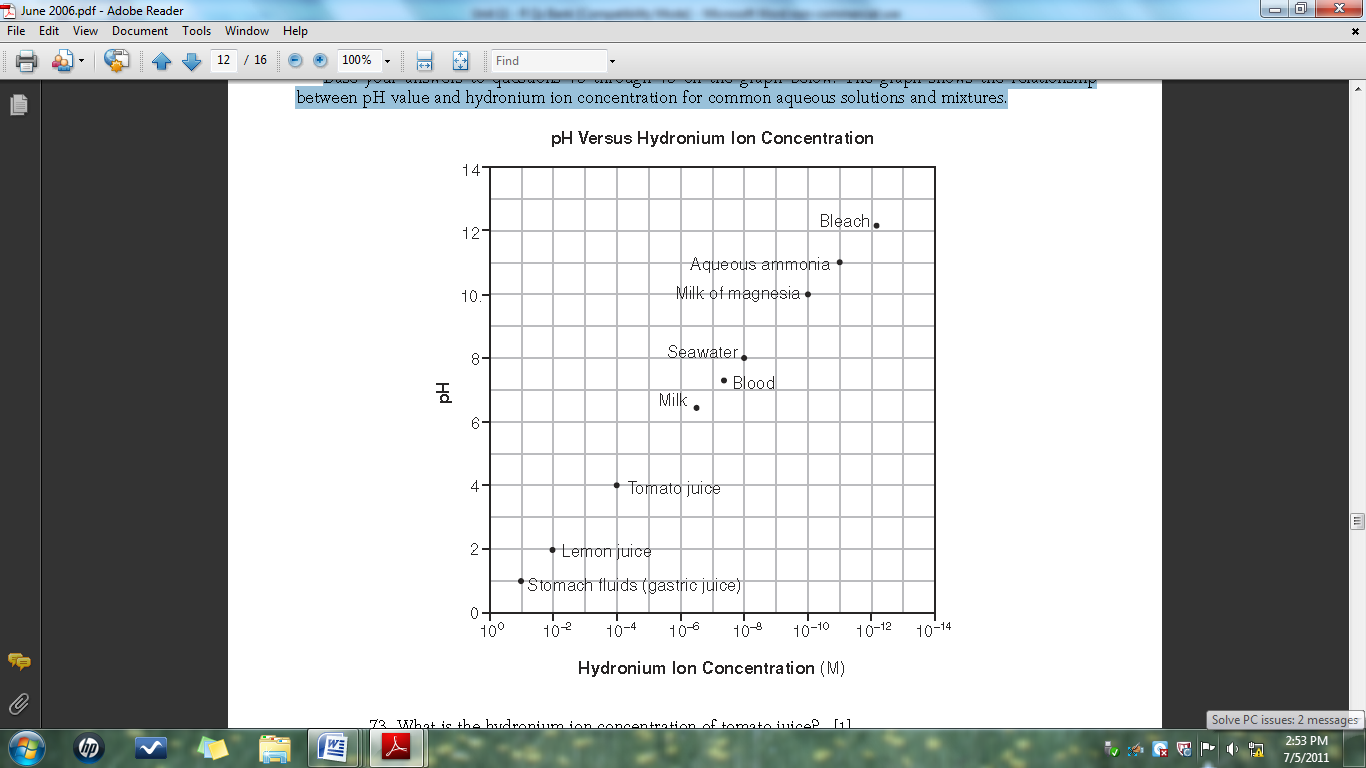 4. Complete the table below using the grid above:5. Using the table you created, complete the rules for pH of acids and bases:Acids have pH values in the range of ___ to ___ and hydronium ion concentrations between _____________ and ________________.Bases have pH values in the range of ___ to ___ and hydronium ion concentrations between _____________ and ________________.To obtain the pH of an acid or base, find the _______________ of the hydronium concentration. Therefore, pH can also be known as the “power” of the hydronium concentration.6.   Find the pH of the following solutions and determine if its acidic or basic:7. Circle one to complete the table:Indicators	Table MEx:  	If you add bromthymol blue… 	to a solution with a pH of 8, it will be blue					to a solution with a pH of 6, it will be green							to a solution with a pH of 4, it will be yellowColor in the table below using Table M:1. Which indicator would best distinguish between a solution with a pH of 3.5 and another with a pH of 5.5? (1) bromthymol blue 		(3) litmus (2) bromcresol green 		(4) thymol blue 2.  In which solution will bromcresol green appear blue?(1)  1 M NaCl		(3)   1 M NH3(2)  1 M H2CO3		(4)   1 M CH3COOH3.  In which solution will thymol blue indicator appear blue?(1)  0.1 M CH3COOH	(3)  0.1 M KOH(2)  0.1 M HCl		(4)  0.1 M H2SO44.  What is the color of the indicator methyl orange in a solution that has a pH of 2?(1)  blue		(3)  yellow(2)  orange		(4)  red5.  In a solution with a pH of 3, what color is bromcresol green?(1)  yellow		(3)  green(2)  blue		(4)  redW/S and C/DExampleCase 1Case 2Case 3Case 4Hydronium Ion Concentration (M)pHAcid or Base?Stomach fluidsLemon JuiceTomato JuiceMilkBloodSeawaterMilk of MagnesiaAqueous AmmoniaBleachAcid ConcentrationpHAcid or Base? (or neutral )[H3O+] = 1x10-2[H3O+] = 1x10-7[H3O+] = 1x10-10[H+] = 1x10-11[H+] = 1x10-5[H3O+] = 0.0010[H3O+] = 0.0000010[H+] = 0.0000000010If an ACID is added…If a BASE is added…pHIncreases   or   DecreasesIncreases   or   Decreases[H+] or [H3O+]Increases   or   DecreasesIncreases   or   Decreases[OH–]Increases   or   DecreasesIncreases   or   DecreasesSolution becomes moreAcidic   or    BasicAcidic   or    Basic1234567891011121314Methyl OrangeBromothymol BluePhenolphthaleinLitmusBromcresol GreenThymol Blue